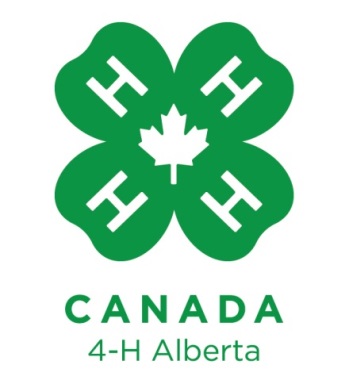 11